BHUBANANANDA ODISHA SCHOOL OF ENGINEERING, CUTTACKDEPARTMENT OF MECHANICAL ENGINEERING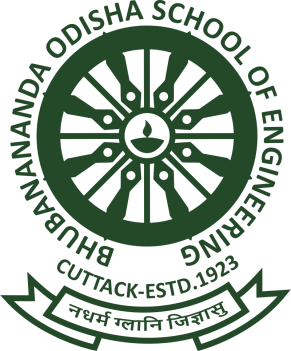 LESSON PLAN SUBJECT: HYDRAULIC MACHINES &INDUSTRIAL FLUID POWER (TH 3)ACCADEMIC SESSION: 2022-23FACULTY: Mr. B.R. ROUT SEMESTER: 5TH SEC: ASd/-H O D (Mechanical Engg.)Discipline:MECHANICAL EngineeringSemester: 5Th ASemester: 5Th AName of the teaching faculty:B. R. ROUTSubject:HYDRAULIC MACHINES &INDUSTRIAL FLUID POWERNo. of Days/ per week class allotted: 04periods per week Tue-1 period, Wed-1 period, Thu-1 period, Fri -1 period)No. of Days/ per week class allotted: 04periods per week Tue-1 period, Wed-1 period, Thu-1 period, Fri -1 period)Semester From Date: 15-09-2022 To Date: 22-12-2022No. of weeks: 14 weeksWeekClass DayNo of period availableTheory Topics1ST15/09/202211.1 Definition and classification of hydraulic turbines1ST16/09/202211.2 Construction of impulse turbine2nd20/09/202211.2 Working principle of impulse turbine2nd21/09/202211.3 Velocity diagram of moving blades2nd22/09/202211.3 Work done of impulse turbine2nd23/09/202211.3 Derivation of various efficiencies of impulse turbine3rd27/09/202211.3 Numerical on above3rd28/09/202211.4 Velocity diagram of moving blades and work done of Francis turbine3rd29/09/202211.4 Derivation of various efficiencies of Francis turbine.3rd30/09/202211.4 Numerical on above4th11/10/202211.5 Velocity diagram of moving blades and work done of Kaplan turbine4th12/10/202211.5 Derivation of various efficiencies of Kaplan turbine4th13/10/202211.6 Numerical on above4th14/10/202211.7 Distinguish between impulse turbine and reaction turbine5th18/10/202212.1 Construction and working principle of centrifugal pumps5th19/10/202212.2 work done of centrifugal pumps5th20/10/202212.2 Derivation of various efficiencies of centrifugal pumps5th21/10/202212.3 Numerical on above6th25/10/20221Monthly Class Test 16th26/10/202213.1 Describe construction &amp; working of single acting reciprocating pump6th27/10/202213.2 Describe construction &amp; working of double acting reciprocating pump6th28/10/202213.3 Derive the formula foe power required to drive the pump (Single acting)7TH01/11/202213.3 Derive the formula foe power required to drive the pump (double acting)7TH02/11/202213.5 Define slip, State positive & negative slip7TH03/11/202213.5 Establish relation between slip & coefficient of discharge7TH04/11/202213.6 Solve numerical on above`8TH09/11/202214.1Elements –filter-regulator-lubrication unit`8TH10/11/202214.2 Pressure control valves`8TH11/11/202214.2.1 Pressure relief valves, 4.2.2 Pressure regulation valves9TH15/11/202214.3 Direction control valves4.3.1 3/2DCV,5/2 DCV,5/3DCV9TH16/11/20221Internal Assessment9TH17/11/20221Internal Assessment9TH18/11/202214.3.2 Flow control valves, 4.3.3. Throttle valves10TH22/11/202214.4 ISO Symbols of pneumatic components10TH23/11/202214.5. Pneumatic circuits4 .5.1 Direct control of single acting cylinder10TH24/11/202214.5.2 Operation of double acting cylinder10TH25/11/202214.5.3 Operation of double acting cylinder with metering in and metering out control11TH29/11/202215.1 Hydraulic system, its merit and demerits11TH30/11/202215.2 Hydraulic accumulators, 5.2.1 Pressure control valves11TH01/12/202215.2.2 Pressure relief valves5.2.3 Pressure regulation valves11TH02/12/202215.3 Direction control valves5.3.1 3/2DCV,5/2 DCV,5/3DCV12TH06/12/202215.3.2 Flow control valves, 5.3.3 Throttle valves12TH07/12/202215.4 Fluid power pumps 5.4.1 External and internal gear pumps12TH08/12/202215.4.2 Vane pump12TH09/12/202215.4.3 Radial piston pumps13TH13/12/202215.5 ISO Symbols for hydraulic components13TH14/12/202215.6 Actuators13TH15/12/202215.7 Hydraulic circuits5.7.1 Direct control of single acting cylinder13TH16/12/20221Monthly Class Test 214TH20/12/202215.7.2 Operation of double acting cylinder14TH21/12/202215.7.3 Operation of double acting cylinder with metering in and metering out control14TH22/12/202215.8 Comparison of hydraulic and pneumatic system